Current Tools for Controlling COVID-19GET VACCINATED AND BOOSTED WHEN ELIGIBLE:Vaccinations are widely available. One option is Greater Cape Ann Community Collaborative (GCACC)WEAR A WELL-FITTING, HIGH-QUALITY MASK:Free N95 tests available from CVS. Free KN95 masks are available from Hamilton Senior Center. USE HAND SANITIZER AND WASH YOUR HANDS: Wash hands before eating.KNOW THE SYMPTOMS:Monitor yourself and your loved ones for symptoms. If you have any symptoms, test with an at home antigen test or a PCR test.TEST:PLEASE STAY HOME WHILE WAITING FOR YOUR RESULTS if you get tested because of symptoms you recently had or have.Antigen tests for 2 years and older: Free at home antigen test kits are available from Hamilton Senior Center for Hamilton residents. Get 2 test kits for free from the federal government: https://www.covid.gov/tests  Binax Now and other Ag tests: To be an official test, the test needs to be proctored. Binax Now HOME tests that have online proctoring component and can be used as an official test for those 18 plus. Binax Now Self tests can not.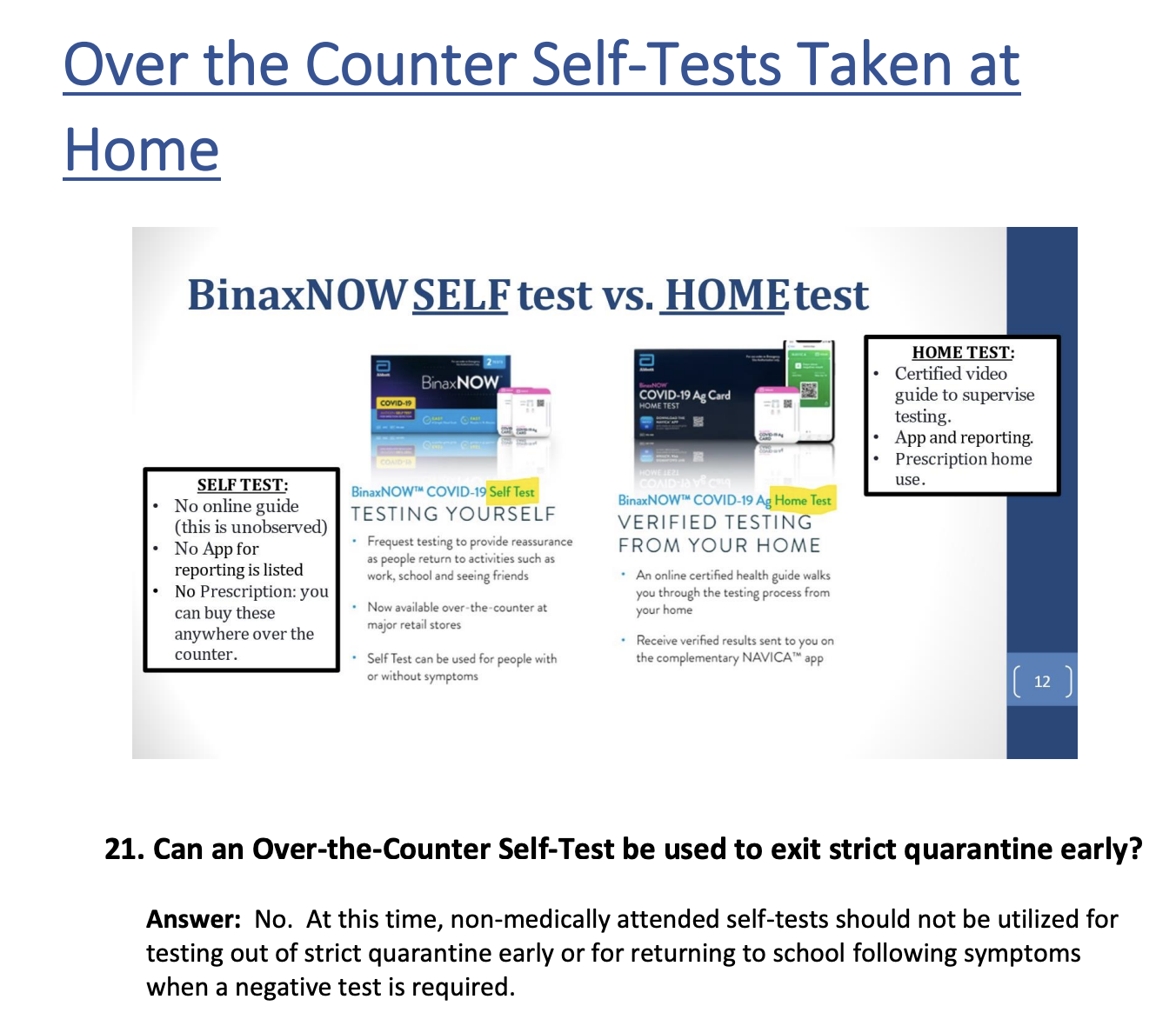 PCR tests:Curative has 2 free testing sites, one in Salem and one in Gloucester: https://book.curative.com/sites/33988You can also get tested for free and have the convenience of an appointment through Project Beacon. Create account and then schedule a test ahead of time. Nearest test sites are at 398 Blossom St. Ext Lynn, MA and 31 Furlong Dr. Suffolk Downs, Revere MA.Pay for a rapid pcr test through https://allclearhealthcare.com/. You can get results in 30 minutes. Located at Cummings Center in Beverly, MA. Professional, at-home test kits like Pixel, are covered by insurance and available for uninsured individuals as well. These tests are easy-to-use, arrive via overnight shipping, and currently have an average turnaround time of 1-2 days according to LabCorp. Testing is also available through CVS.com or AFC.com. Appointments are booked several days out and results are taking a few days to come back.Your doctor's office can also arrange for testing. North Shore Medical Center, affiliated with MGH/Brigham offers drive through appointments for rapid PCR tests with same day results. Lahey drive through testing results are currently taking a few days to report. Visit www.mass.gov/gettested for more information and to find a testing site near you.KNOW WHAT TO DO IF YOU TEST POSITIVE OR ARE A CLOSE CONTACT: COVID-19 Isolation and Quarantine Guidance for the General Public If you are a close contact and have a weakened immune system talk to your doctor about Evusheld, which can help protect you from becoming positive.GET TREATED FOR FREE IF YOU ARE POSITIVE AND AT HIGH RISK:Treatments for COVID-19Call your doctor for a prescription or treatmentPills: Paxlovid (must be taken within 5 days of your first COVID-19  symptom)Molnupiravir (must be taken within 5 days of your first COVID-19 symptom)Monoclonal Antibodies:Sotrovimab (must be administered within 7 days of your first COVID-19 symptom)Remdesivir (must be given within 7 days of your first COVID-19 symptom)Bebtelovimab (must be administered within 7 days of your first COVID-19 symptom)